                        PURPLE MASH COMPUTING SCHEME OF WORK - KNOWLEDGE ORGANISER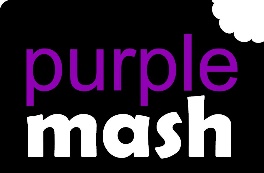 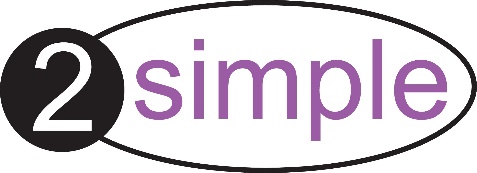 Unit: 2.3 – Spreadsheets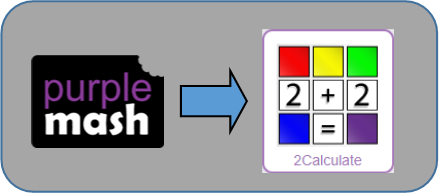                         PURPLE MASH COMPUTING SCHEME OF WORK - KNOWLEDGE ORGANISERUnit: 2.3 – Spreadsheets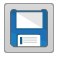 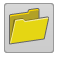 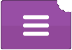 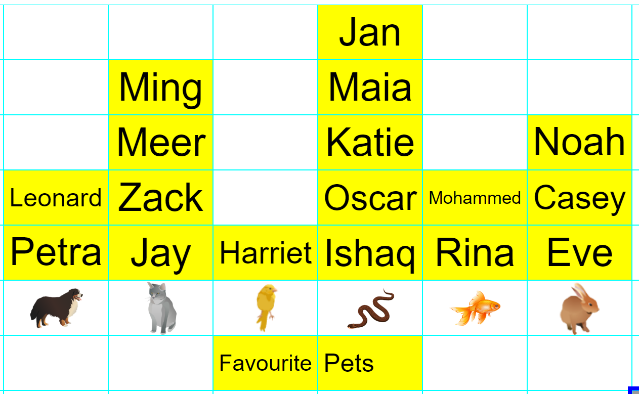 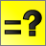 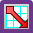 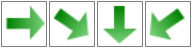 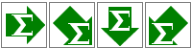 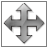 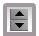 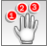 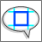 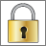 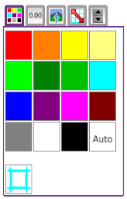 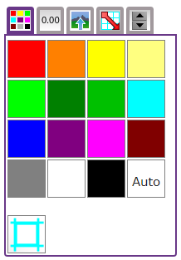 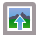 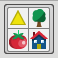 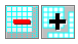 